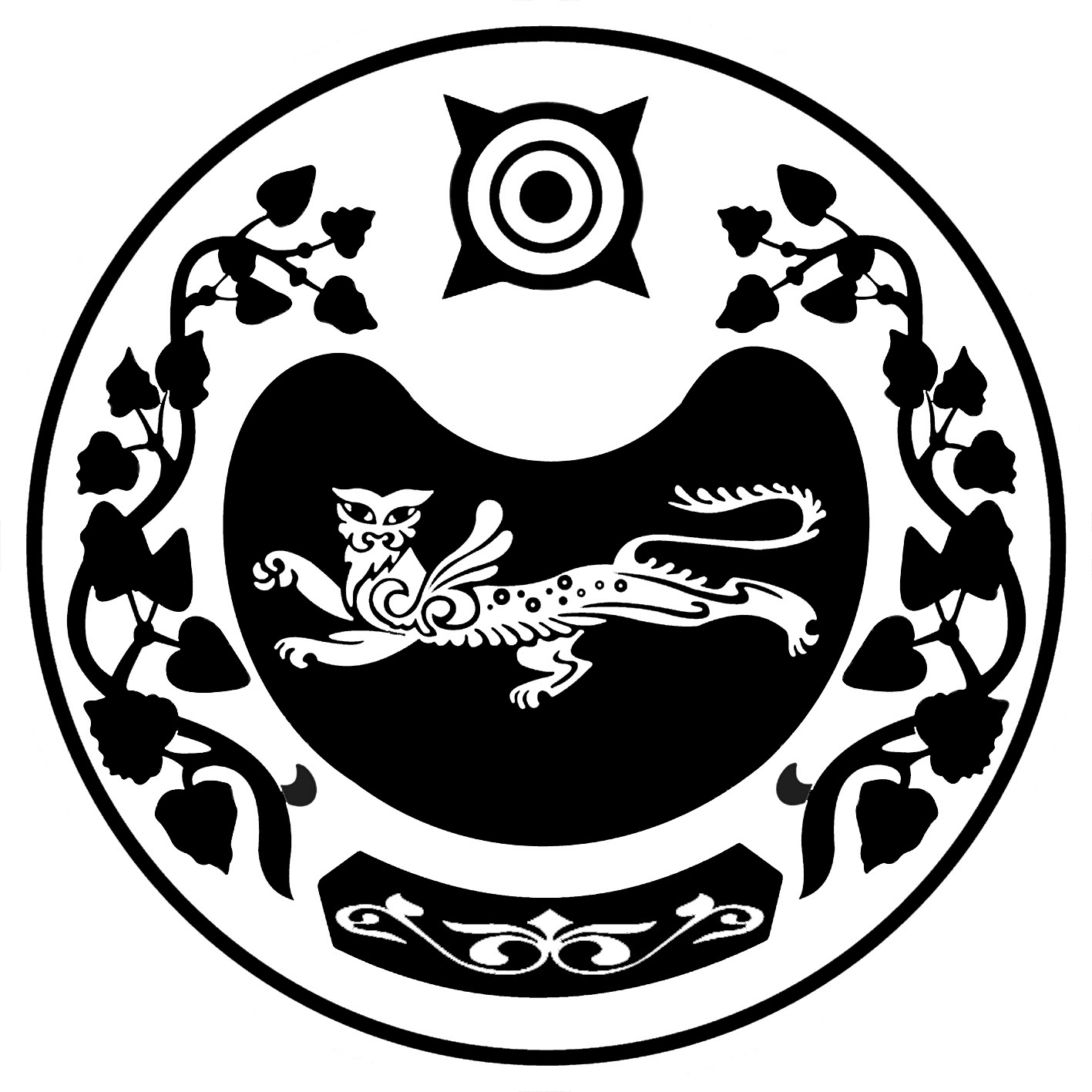 П О С Т А Н О В Л Е Н И Еот  14 октября  2020 г.                                                                                                   № 45-пс. ВесеннееО присвоении адреса объекту недвижимостии земельному  участку                 В связи с упорядочением адресного хозяйства объектов недвижимости,  руководствуясь Федеральным законом от 06.10.2003г. № 131 ФЗ « Об общих принципах организации местного самоуправления в Российской Федерации»,  постановлением Правительства Российской Федерации от 19.11.2014г. № 1221, руководствуясь Правилами присвоения, изменения и аннулирования адресов, утвержденными Постановлением администрации  Весенненского  сельсовета от 20 февраля 2015г., № 7-п, а также Постановлением администрации Весенненского сельсовета от  12 августа 2014г.   № 70-п «Об утверждении Административного регламента предоставления Администрацией  Весенненского  сельсовета муниципальной услуги «Присвоение адреса объекту недвижимости, расположенному на территории муниципального образования», п. 10, ст.9 Устава муниципального образования Весененнский  сельсовет ПОСТАНОВЛЯЮ:Ранее учтенному земельному участку, относящемуся к категории земель населенных пунктов, разрешенное использование: для  ведения личного подсобного хозяйства с кадастровым номером 19:10:110101:139, ранее расположенного по адресу:  Республика Хакасия, Усть- Абаканский  район,  с. Весеннее, ул. Калужская, 20-2(2)  присвоить адрес: - Российская Федерация, Республика Хакасия, Усть- Абаканский муниципальный район, сельское поселение Весенненский  сельсовет, село Весеннее, улица Калужская, 20-4;Присвоить  объекту недвижимости,  ранее расположенному по адресу: Республика Хакасия, Усть-Абаканский район, село Весеннее, ул. Калужская, дом 20-2 (2) с кадастровым номером :19:10:110101:825,  следующий адрес:  Российская Федерация, Республика Хакасия, Усть- Абаканский муниципальный район, сельское поселение Весенненский сельсовет, село Весеннее, улица  Калужская, дом 20 квартира 4.          Глава Весенненского сельсовета                                               В.В. ИвановРОССИЯ ФЕДЕРАЦИЯЗЫХАКАС РЕСПУБЛИКАЗЫВЕСЕННЕНСКАЙ ААЛ ЧOБIНIНУСТАF-ПАЗЫРОССИЙСКАЯ ФЕДЕРАЦИЯРЕСПУБЛИКА ХАКАСИЯАДМИНИСТРАЦИЯВЕСЕННЕНСКОГО СЕЛЬСОВЕТА